جدول محتوای درسی پیش بینی شده برای هر مدرسدانشگاه علوم پزشكي و خدمات بهداشتي درمانيشهرکرد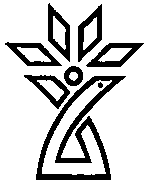 طرح دوره(باليني)تهيه کنندگـــان :اساتيد گروه بالینی .....دکترمحمد علی دیانی-دکترعبدالمجید طاهری......دانشگاه علوم پزشكي شهرکردـ بخش ..های تصویربرداری مراکزآموزشی درمانی کاشانی وهاجر .......هدف نهايي دوره: انتظار مي رود کارورز در پايان دوره بتواند :دانش ومهارت زمینه ای رادرتشخیص بیماریها باروشهای مختلف تصویربرداری کسب نماید.اهداف دوره : الف- (هداف رفتاری)فراگير بتواند در پايان دوره:1)انواع روشهای تصویربرداری وتوضیح مختصردرباره ی هرکدام راشرح دهد.2)ویژگیهای اشعه X،اثرات بیولوژیک آن برروی ژن وراههای حفاظت آنراشرح دهد.3)خطرات احتمالی روش تصویربرداری بدون اشعهxراشرح دهد.1.ب- اهداف مهارتی (روانی حرکتی )بتواند در پايان دوره مهارتهای  زير را كسب نمايد:مهارتهای لازم رادرتصویربرداری از1)تقسیم مولکولواسکلتال 2)تصویربرداری ازقفسه صدری3)تصویربرداری شکم4)سیستم ادراری تناسلی5)سیستم گوارشی6)روشهای تصویربرداری رحم وضمائم7)ماموگرافی8)CT scanوMRI9)تصویربرداری دراطفال10)ماده حاجب11)آنژیوگرافی1. روش و استراتژيهاي تدريس : 1)کلاس تئوری بااستفاده ازنرم افزارکامپیوتری وارائه توسطpower point2)کلاسهای عملی باحضوردانشجویان درواحدهای گزارشیCT،MRI،گرافی ساده،مطالعات رنگی وسونوگرافیمحل آموزش : برگزار كنندگان : دکترمحمد علی دیانی-دکترعبدالمجید طاهری وهمکاران رادیولوژی شیفت درمانیمنابع درسي : 1) آرمسترانگ                 2) brant))radiology diagnostic 3) مطالب ارائه شده درکلاسهای تئوری وعملی توسط اساتیدارزشيابي : نحوه ارزشيابي: برگزاری آزمون پایان دوره بصورت  caseهای تشریحی وتستی وتوصیفی جمعاً20نمرهنحوه محاسبه نمره كل درس :1- نظري : آزمون پایان دوره درقالب نظری وعملی تئودمان انجام خواهدشد.2- ارزشيابي عملي : - قوانین و مقررات: 1) حضوربه موقع دانشجویان درکلاسهای تئوری طبق برنامه2) حضوربه موقع دانشجویان دربخشهای تصویربرداری طبق برنامه بعدازکلاسهای تئوری3) تکمیل فرم حضوروغیاب دانشجویان توسط اساتید وارائه ی آنها به مدیرگروه طی دوره وپایان دورهردیفتعدادجلساتتاریخساعتمحتوای درس پیش بینی شده1جلسه اولتصویربرداری سروگردن10-8طبق کوریکولوم جدید2جلسه دومتصویربرداری سیستم ادراری تناسلی10-8طبق کوریکولوم جدید3جلسه سومتصویربرداری سیستم GI10-8طبق کوریکولوم جدید4جلسه چهارمتصویربرداری قفسه صدری10-8طبق کوریکولوم جدید5جلسه پنجمتصویربرداری رحم وضمائم وماموگرافی10-8طبق کوریکولوم جدید6جلسه ششمپزشکی هسته ای10-8طبق کوریکولوم جدید7جلسه هفتمموادحاجب وعوارض آنها10-8طبق کوریکولوم جدید8جلسه هشتمتصویربرداری موسکولواسکلتال10-8